Digitaliseringen, välfärden, jobben
– och entreprenörskapet

Hur påverkar digitaliseringen välfärdssektorn? Vilka nya tjänster kan vi förvänta oss framöver? Och vilka möjligheter öppnas upp för entreprenörer och innovatörer? Under Estradföreläsningen 10 december spanar vi in i framtiden, guidade av 12 experter och en robot med olika infallsvinklar på ämnet.

Telemedicin, blockkedjeteknik, digital tandvård, EdTech, gigekonomi, AI-stödd hälsovård, GDPR och avdemokratisering. Det är bara några av de många teman som berörs i två nya böcker om digitaliseringens effekter: Digital Transformation and Public Services: Societal Impacts in Sweden and Beyond och The Digital Transformation of Labor: Automation, the Gig Economy and Welfare. Böckerna har getts ut av förlaget Routledge i oktober respektive november 2019.

10 december lanseras böckerna på ESBRIs Estrad. 12 av bokens författare kommer att dela med sig av forskningsbaserad kunskap och praktiska erfarenheter i ämnet. Huvudtalare är Mårten Blix, Institutet för näringslivsforskning, Mark A Conley, Handelshögskolan i Stockholm, Anthony Larsson, Handelshögskolan i Stockholm, Linn Lindfred, JayWay, Charlotte Mattfolk, strategisk rådgivare, och Robin Teigland, Chalmers.

I två paneldebatter deltar Björn Eriksson, tidigare rikspolischef, landshövding och president för Interpol, Pernilla Lilja, CapMill, Peter Markowski, managementkonsult och forskare, Cormac McGrath, Stockholms universitet, Jan Söderqvist, journalist, och Olle Wästberg, tidigare diplomat, riksdagsledamot och chefredaktör.

Med på scenen för att illustrera föreläsningens tema finns också roboten Sparky.

Tid: Tisdag 10 december 2019, 17.00-18.30
Plats: Aulan, Handelshögskolan i Stockholm, Sveavägen 65, Stockholm

Mer om föreläsningen: www.esbri.se/nastaforelasning
Kontakt och anmälan: Åse Karlén, ase.karlen@esbri.se, 070-799 46 27

Föreläsningen arrangeras av ESBRI i samarbete med Handelshögskolan i Stockholm. Den genomförs på engelska och livesänds på webben. Talarna finns tillgängliga för intervjuer.

Estrad är en öppen föreläsningsserie där främst forskare presenterar aktuella resultat för en blandad publik av företagare, studenter, uppfinnare, beslutsfattare och alla andra som intresserar sig för entreprenörskapsfrågor. Kunskapsdelningen och nätverkandet mellan akademiker och praktiker står i fokus. Alla Estradföreläsningar sänds live via Youtube och läggs ut som webb-tv efteråt. På www.esbri.se/webb-tv finns över 100 föreläsningar och en mängd andra filmer.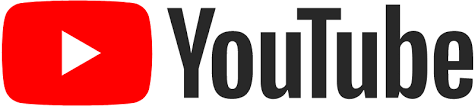 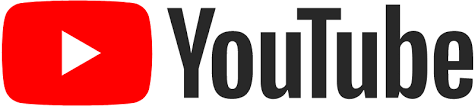 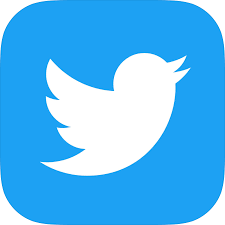 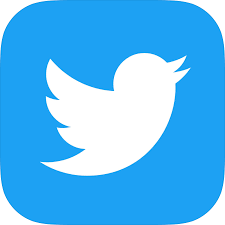 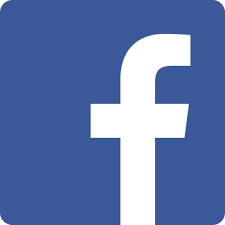 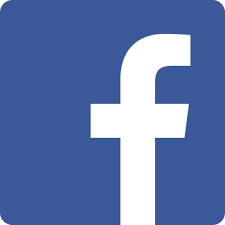 